ZAHID			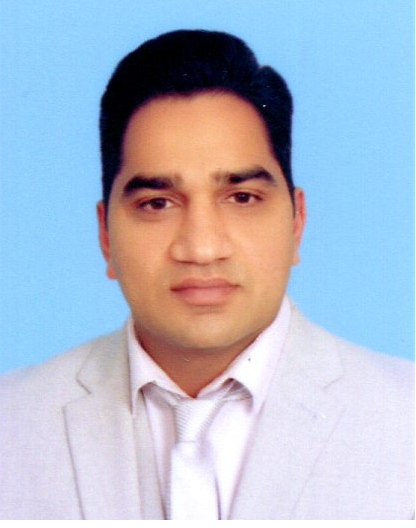 BA-Hons (UK), MBA-Finance (UK), FInstAM (UK),MCMI (UK), AMInstLM (UK)D.O.B: 06/01/1979	C/o- Mobile: +971504973597		Email: zahid.378548@2freemail.com Professional ProfileA dynamic and results-driven professional with a highly successful background in accounts, management, administration and secretarial work.Committed to achieving and exceeding demanding targets and business objectives while remaining focused on providing an exceptional standard of service to our clients. Possesses excellent interpersonal, communication and computer based skills, the ability to influence decisions and to develop positive internal and external relationships.  Enjoys being part of, as well as managing and motivating, a successful and productive team and thrives in highly pressurised and challenging working environments.Formal QualificationsMBA (Finance) awarded by Cardiff Metropolitan University, United KingdomYear 2015	(Pass)BA (Hons) Business Management awarded by University of Sunderland, United KingdomYear 2013	(2:2)Advance Diploma in Business Management awarded by NCFE & Central College London, UKYear 2012	Distinction (70%)CertificationsFellow of The Institute of Administrative Management, UK (FInstAM)Memberof Chartered Management Institute, UK (MCMI)Associate Memberof Institute of Leadership and Management, UK(AMInstLM)Workshops/Seminars“Conflict Management” conducted by Edit Development, sponsored by SocieteGenerale Corporate & Investment Banking at Grand Connaught Rooms, London on 18/10/13.“Understanding Team Roles” conducted by Edit Development, sponsored by SocieteGenerale Corporate & Investment Banking at Grand Connaught Rooms London on 18/10/13.Participated in seminar on the topic “The Currency of Management – What managing money teaches us about managing people” speech and discussion by Professor Michael Mainelli (co-founder Z/Yen, the City of London’s leading think tank), and arranged by Chartered Management Institute (CMI) at Council Chamber, The Law Society London on 13/12/2012.Experience in United KingdomOrganisation:		Royal Mail, Chiswick Delivery Office, LondonPeriod:		Jan, 2012 to Jan, 2016Designation:		Delivery Officer (part time)Duties:	Delivery monitoring, routes allocation, new staff trainingOrganisation:		British Transport Police, LondonPeriod:		Mar, 2015 to Oct, 2015Designation:		Community Engagement VolunteerDuties:	Administration duties, CCTV monitoring, new police officers training, sniffer dogs training, public awareness duties at Waterloo, Euston and Shepherd’s Bush.Experience in Home Country (Pakistan)Organisation:		SME Bank Limited (formerly Small Business Finance Corporation), PakistanPeriod:		Feb, 1999 to Nov, 2009Designations:	- 4 years’ experience as Branch Chief Accountant.- 4 years’ experience as Accounts Assistant.- 2 year 10 months experience as Secretary to Executive VicePresidentand Assistant Administration.Duties:		- Balancing of loan portfolio- Preparing/compliance of periodical reports (weekly, monthly, annually).- Preparation/Compilation of books of accounts (general ledger, subsidiaries of expenses, realized and unrealized mark-up, bank accounts etc.- Bank reconciliations.- Typing of general correspondence and preparing of reports on Word & Excel.- Assistance with Head Administration for matters related to AdministrationDepartment.Appreciations/Achievements Royal Mail, London: (South-East Region – Quality of Service): Appreciation letter given by Mr. Jim Smith, Manager West London on 05/10/2013 regarding quality check on my delivery area.Central College London: Appreciation letter given by Ms. Candace Lafleur, Head of Centre on 27/09/2012 regarding participation as College Representative in college accreditation process with Quality Assurance Agency of United Kingdom.SME Bank Ltd (Pakistan): Recovery Performance Certificated given by Mr. M. Azam Khan, Head East Zone Lahore in July 2009 regarding best support to recovery teams.ResearchesBusiness Development Research Proposal for development of new business titled “Electronics imports and sales by InvenTech” as MBA major project.Impacts of Creative and Innovative Sales Promotion on Consumer Buying Behaviour in the context of 21st Century Business.Business Proposal for Schuke Technologies Ltd, ItalyLanguage and Computer SkillsFluent in English (speaking, listening, reading, writing)Urdu, PunjabiMS Office (Word, Excel, PowerPoint), Outlook, Internet browsing, basic web designing, Inpage Urdu, Peachtree.Typing speed 50 WPMReferencesReferences both based in Pakistan and United Kingdom available on demand.